SCHEDA INTERVENTO di TIPO A (art.2, comma 1, lettera a), del D.M. 16/03/2015)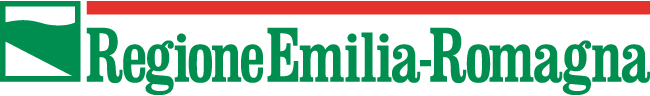 SCHEDA N._________________________ lì _________________		_______________________(firma)IDENTIFICAZIONE DELL’INTERVENTOIDENTIFICAZIONE DELL’INTERVENTOProvincia Comune proprietarioLocalizzazione alloggio oggetto intervento (Via -  n. civico - interno)Soggetto gestore dell’interventoalloggio ricompresi in edifici di esclusiva proprietà pubblica (indicare SI o NO)DESCRIZIONE DELL’INTERVENTODESCRIZIONE DELL’INTERVENTOrelazione descrittiva della proposta di intervento  relazione descrittiva della proposta di intervento  CRONOPROGRAMMA PROPOSTA INTERVENTOCRONOPROGRAMMA PROPOSTA INTERVENTOCONTRIBUTO RICHIESTO (minimo 4 mila e max 15 mila €)CONTRIBUTO RICHIESTO (minimo 4 mila e max 15 mila €)INFORMAZIONI RELATIVE AL REFERENTEINFORMAZIONI RELATIVE AL REFERENTENOME/COGNOMETELEFONO/CELL.E-MAIL